Столкновение фур. Без жертв не обошлось.23.12.2022  года в 04 час 50 мин на пульт связи пожарно-спасательного отряда  № 40 (м.р. Сергиевский) государственного казенного учреждения Самарской области «Центр по делам гражданской обороны, пожарной безопасности и чрезвычайным ситуациям» по системе 112 поступило сообщение о ДТП  по адресу а/д М5 1118 км. На место вызова был направлен дежурный караул ПСО №40 ПСЧ №109 в количестве 3 человек личного состава на автомобиле первой помощи. Также к месту происшествия были направлены бригада медицинской скорой помощи и экипаж ГИБДД района. По прибытии к  месту вызова при проведении разведки было установлено, что произошло столкновение 2-х а/м грузовых Мерседес .Водитель 1980 г.р к сожалению погиб . Пожарные-спасатели произвели отключение АКБ, деблокировали погибшего и произвели стабилизацию ТС.Уважаемые участники дорожного движения!Государственное казенное учреждение Самарской области «Центр по делам гражданской обороны, пожарной безопасности и чрезвычайным ситуациям» напоминает вам о необходимости соблюдать установленные правила дорожного движения и скоростной режим. Помните: автомобиль – это средство повышенной опасности и, управляя им, вы берете на себя большую ответственность! Не забывайте о том, что от вас зависят здоровье и жизни других людей. Если вы стали свидетелем или участником ДТП, обращайтесь по телефону «01», «101» или по единому номеру вызова экстренных оперативных служб «112».Инструктор противопожарной профилактики ПСО № 40Бишлер М.П.                            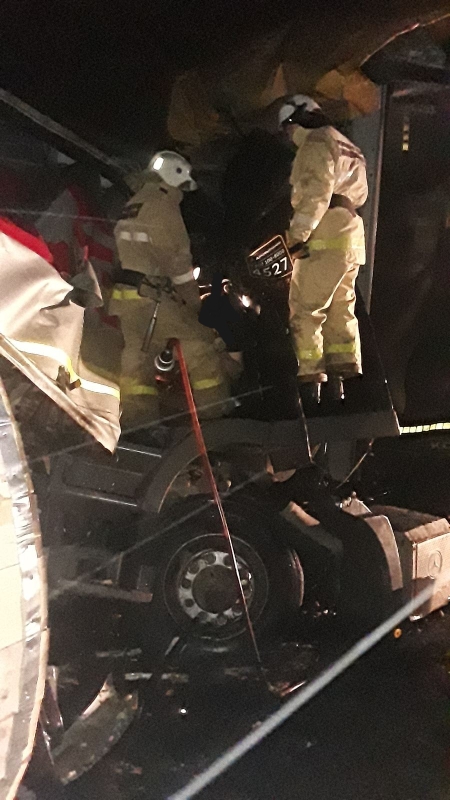 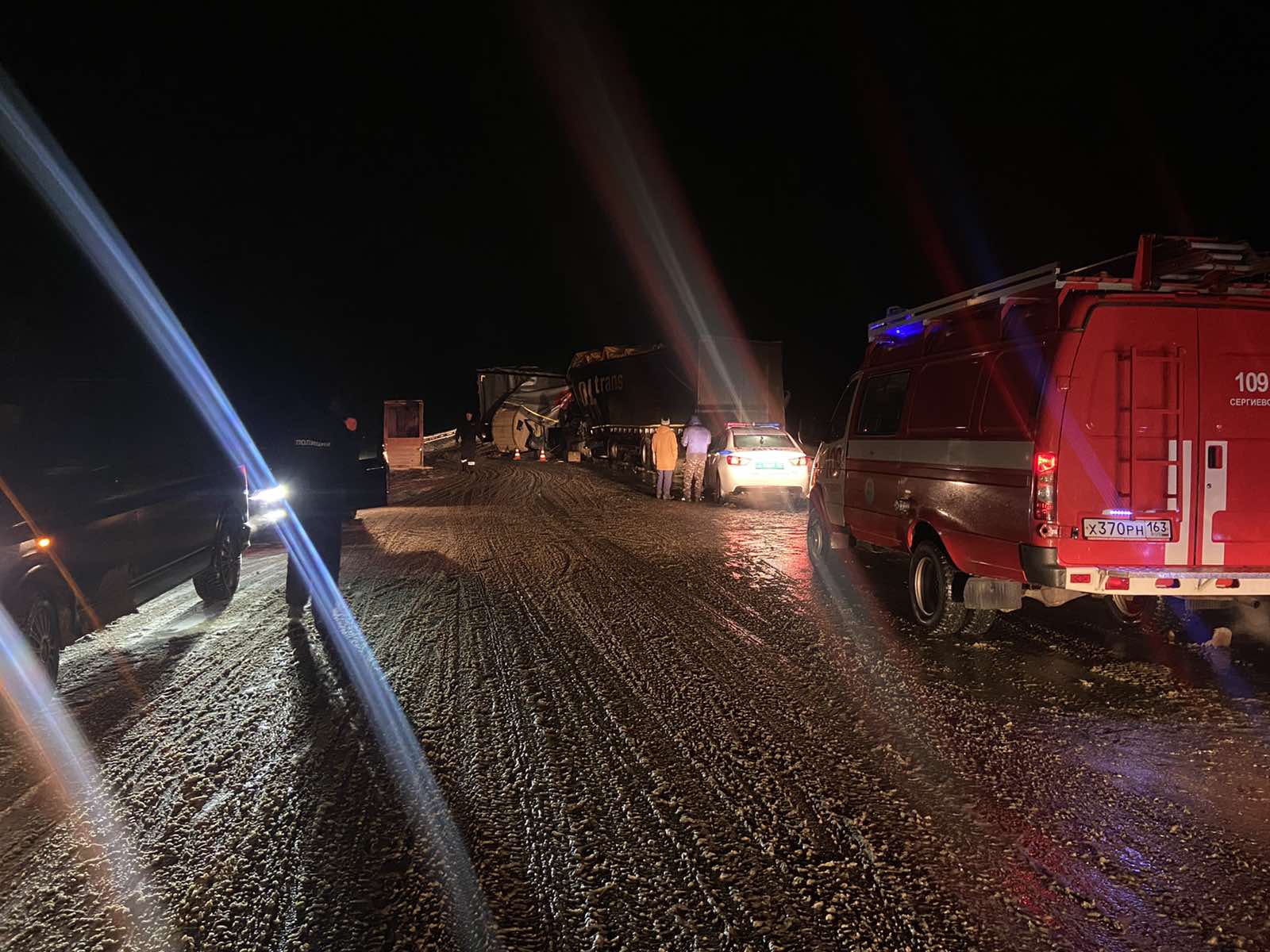 